No.	: 003/Alphaseismic/XI/2014 				          Sukabumi, 30 November 2014Hal.	: Undangan LombaLamp.	: Satu BerkasYth. Kepala SMA/MA/Sederajat			di 			Assalamu’alaikum Wr. Wb,Dalam rangka realisasi program OSIS SMP Internat dan SMA Insan Cendekia Alkausar, kami selaku pengurus OSIS akan menyelenggarakan “ALPHASEISMIC 2015” Alkausar Present Hall of Art, Sport, English, Science, and Islamic Competition. Sehubungan dengan itu, kami bermaksud mengundang siswa/i sekolah yang Bapak/Ibu pimpin untuk berpartisipasi di acara kami yang akan diselenggarakan pada : hari, tanggal	:  Sabtu - Jumat, 21 - 27 Februari 2015pukul		:  08.00 – 17.00 WIBkegiatan		: Lomba tingkat SMA atau sederajat se-Jabodetabek dan kabupaten 
                                          Sukabumitempat		:  Kampus Al Kausar Boarding School		  Jl. Habib, Desa Babakan Jaya, Parungkuda, Sukabumihari, tanggal		: Sabtu, 28 Februari 2015pukul			: 09.00 – 17.00 WIBkegiatan		: Pentas Seni dan Pembagian Hadiah Lombatempat			: Kampus Al Kausar Boarding School			  Jl. Habib, Desa Babakan Jaya, Parungkuda, SukabumiWaktu dan tempat pendaftaran:hari, tanggal		: Senin,  5 Januari – Minggu, 22 Februari 2015waktu			: 12.00 – 17.00tempat			: Lobby sekolah, Alkausar Boarding Schoolno. telp			: 085647124035 (Pembina OSIS Alkausar)  081212723348 (Sultan Rafif)no. Rekening		: BSM KCP Cicurug: 7064463351 a.n. Yitno B. QQ OSIS SMA IC.Technical meeting akan dilaksanakan pada:hari, tanggal		: Sabtu-Minggu, 7-8 Februari 2015pukul			: 09.00 – 12.00tempat			: Gedung sekolah Alkausar Boarding School, SukabumiKegiatan ini memperebutkan:Trophy kejuaraanUang pembinaanPiagam penghargaanDemikian surat ini kami sampaikan. Atas perhatian dan kerja sama Bapak/Ibu, kami ucapkan terima kasih.Wassalamu’alaikum Wr. Wb.	Lampiran 1 	:Ketentuan UmumPersyaratan UmumMenyerahkan uang pendaftaran sesuai dengan cabang lomba. Mengisi formulir pendaftaran sesuai dengan cabang lomba.Menyerahkan pas photo 3x4 sebanyak 2 lembar (foto terbaru) bagi masing-masing peserta.Menyerahkan foto copy kartu pelajar bagi masing-masing peserta.Menyerahkan surat rekomendasi sekolah.Peraturan UmumSetiap peserta/perwakilan tim wajib hadir dalam technical meeting.Persyaratan peserta lomba harus terkumpul sebelum technical meeting dimulai.Peserta yang tidak mengikuti technical meeting dianggap mengetahui dan menyetujui semua ketentuan.Setiap peserta mengenakan pakaian rapi sesuai jenis lomba.Setiap tim wajib mengirim perwakilan untuk mengikuti opening ceremony.Setiap tim wajib mendaftar ulang, 30 menit sebelum pertandingan dimulai.Setiap supporter/penonton harus membawa kartu identitas sebagai tanda masuk kampus Alkausar atau dikenakan HTM sebesar Rp. 5.000,- (lima ribu rupiah).Peserta atau supporter dilarang membuat keributan dan tindak kekerasan selama berlangsungnya acara, baik di dalam maupun luar kampus Alkausar.Apabila hal tersebut dilakukan dan diketahui oleh panitia, maka tim/peserta tersebut dinyatakan diskualifikasi dan tidak akan disertakan dalam event-event selanjutnya.Peserta dan supporter/penonton dilarang keras untuk membawa senjata tajam, senjata api, bahan peledak, kartu remi, minuman keras, narkoba, rokok, serta benda-benda yang mengganggu jalannya kegiatan.Apabila ditemukan barang-barang tersebut, maka barang tersebut akan disita oleh panitia dan tidak akan dikembalikan lagi.Peserta dan supporter/penonton wajib menjaga keamanan, ketertiban, dan kebersihan di kawasan kampus Alkausar.Keputusan wasit dan juri mutlak tidak dapat diganggu gugat. Protes atas hasil pertandingan atau lomba diizinkan setelah menyerahkan uang protes sebesar  Rp. 200.000,00 (dua ratus ribu rupiah) kepada panita lapangan.Panitia tidak bertanggung jawab atas kerusakan dan kehilangan barang bawaan peserta/penonton.Peserta wajib mendaftar ulang saat hari pelaksaaan lomba. Jika peserta tidak mendaftar ulang, maka peserta dianggap mengundurkan diri.Dilarang berkhalwat di depan umum.Peserta yang terbukti melakukan kecurangan akan langsung didiskualifikasi.Ketentuan yang belum tercantum akan dibahas  saat Technical Meeting.Lampiran 2	:Ketentuan KhususTARI SAMANDeskripsiLomba tari saman yang diikuti oleh siswi SMA/MA/Sederajat se-Jabodetabek dan Sukabumi. Pelaksanaan
Hari/tanggal 	: Kamis, 26 Februari 2015
Tempat		: Panggung ALPHASEISMICKetentuan LombaPeserta adalah siswa SMA/MA/Sederajat dengan status pelajar pada sekolah yang sama.Peserta terdiri dari 10-15 orang/tim.Durasi penampilan 10-15 menit/timSetiap tim wajib membawa suporter minimal 5 orang, jika tidak membawa, akan dikenakan denda sebesar Rp10.000,00/orang.Biaya pendaftaran Rp150.000,00/tim.Setiap sekolah diperbolehkan mengirimkan maksimal dua timUang Walk Out Rp100.000,00/timKetentuan yang  belum tercantum akan dibahas dalam technical meetingBagi peserta yang melanggar tata tertib di atas akan didiskualifikasiPHOTOGRAPHYDeskripsi Lomba Photography antar SMA/MA/Sederajat se-Jabodetabek dan Sukabumi yang pemotretannya berlangsung di tempat,  lingkungan Alphaseismic. Peserta diberi waktu dari pukul 09.00-15.00.PelaksanaanHari/tanggal 	: Rabu, 25 Februari 2015Tempat 	: Lingkungan Al KausarKetentuan LombaTema yang diambil yaitu “Semangat ALPHASEISMIC 2015”Foto tidak berunsur SARA, Pornografi, dan kekerasan.Setiap sekolah maksimal mengirimkan 2 orang.Peserta menggunakan kamera digital.Jenis kamera yang digunakan bebas, dengan resolusi minimal 6.0 megapixelHasil foto diserahkan ke panitia dalam bentuk soft file maksimal pukul 16.00 di hari lomba.Peserta adalah Siswa/i SMA/MA sederajat.Kuota minimal lomba ini adalah 7 orang. Biaya pendaftaran Rp.100.000,00/orangUang Walk Out (WO) Rp50.000,00/orangKetentuan yang  belum tercantum akan dibahas dalam technical meetingBagi peserta yang melanggar tata tertib di atas akan di diskualifikasi3D WALL MAGAZINEDeskripsiLomba membuat majalah dinding 3D yang diikuti oleh Siswa/i SMA/MA sederajat se-Jabodetabek dan sukabumi.PelaksanaanHari/tanggal 	: Selasa, 24 Februari 2015Tempat 	: Lobby Gedung Sekolah Alkausar Boarding SchoolKetentuan LombaPeserta adalah siswa SMA/MA/Sederajat dengan status pelajar pada sekolah yang sama.Tema yang diambil yaitu “Inventors Change The World”Wall Magazine tidak berunsur SARA, pornografi, dan kekerasan.Panitia menyediakan triplex berukuran 1,5x1 m, gunting, dan lem.Setiap sekolah maksimal mengirimkan 3 tim, masing – masing tim terdiri dari 3 orang.Artikel diperbolehkan dibuat sebelum lomba.Wall Magazine diperbolehkan dibawa ke tempat lomba dengan hasil 25% dan penyelesaian wajib dilaksanakan di tempat.Peserta lomba adalah siswa/i SMA/MA sederajat.Kuota minimal lomba ini adalah 7 tim.Biaya pendaftaran Rp.120.000,00/timUang Walk Out (WO) Rp100.000,00/timKetentuan yang  belum tercantum akan dibahas dalam technical meetingBagi peserta yang melanggar tata tertib di atas akan didiskualifikasi.MURALDeskripsiLomba membuat grafiti yang bertuliskan pesan moral yang diikuti Siswa/i SMA/MA sederajat se-jabodetabek dan Kabupaten Sukabumi.Pelaksanaan	Hari/tanggal	: Jum’at, 27 Februari 2015Tempat		: Gedung Sekolah AlkausarKetentuan Lomba:Tema yang diambil yaitu “To Return the glory of Islam”Grafiti tidak berunsur SARA, pornografi, dan kekerasan.Panitia menyediakan triplex berukuran 1,5x2 m, pilox, cat, dan kuas.Setiap sekolah maksimal mengirimkan 3 tim, masing – masing tim terdiri dari 3 orang.Waktu yang disediakan dari pukul 09.00 - 14.00Peserta lomba adalah Siswa/i SMA/MA sederajat.Biaya Pendaftaran Rp.120.000,00/tim	Kuota minimal dalam lomba ini adalah 5 tim. Uang Walk Out (WO) Rp100.000,00/timKetentuan yang  belum tercantum akan dibahas dalam technical meetingBagi peserta yang melanggar tata tertib diatas akan didiskualifikasi.PIDATO ISLAMIDeskripsiBerpidato bertemakan islami yang diikuti oleh siswa/I SMA/sederajat se-Jabodetabek dan Sukabumi.PelaksanaanHari/tanggal	: Selasa, 24 Februari 2015Tempat 	: Panggung ALPHASEISMICKetentuan LombaPeserta adalah siswa SMA/MA/Sederajat dengan status pelajar pada sekolah yang sama.Setiap sekolah hanya diperkenankan untuk mengirimkan maksimal 2 orang.Peserta wajib berada di tempat lomba 30 menit sebelum acara dimulai.Peserta hanya diperbolehkan membawa cacatan kecil ketika berpidato.Para peserta wajib mengenakan pakaian yang rapi dan sopan.Saat lomba berlangsung, penonton diharapkan untuk tenang dan tidak mengganggu.Biaya pendaftaran Rp 30.000 /peserta.Biaya walkout (WO) Rp 50.000 /peserta.Kuota minimal peserta dalam lomba ini adalah 7 orang, kuota maksimal 20 orang.Bagi peserta yang melanggar ketentuan di atas akan didiskualifikasiMARAWISDeskripsiLomba marawis yang diikuti oleh siswa/i SMA/MA/Sederajat se-Jabodetabek dan Sukabumi.PelaksanaanHari/tanggal	: Rabu, 25 Februari 2015
Tempat	: Panggung ALPHASEISMICKetentuan LombaPeserta adalah siswa SMA/MA/Sederajat dengan status pelajar pada sekolah yang sama.Setiap sekolah hanya diperkenankan untuk mengirimkan satu tim dan satu tim maksimal beranggotakan 13 orang.Peserta wajib berada di tempat lomba 30 menit sebelum acara dimulai.Peserta diwajibkan membawa alat marawis sendiri.Para peserta wajib mengenakan pakaian yang rapi dan sopan.Saat lomba berlangsung, penonton diharapkan untuk tenang dan tidak mengganggu.Biaya pendaftaran Rp 150.000 /tim.Biaya walkout (WO) Rp 100.000 /timKuota minimal peserta dalam lomba ini adalah 5 tim, kuota maksimal peserta adalah 15 tim.Ketentuan yang  belum tercantum akan dibahas dalam technical meetingBagi peserta yang melanggar ketentuan di atas akan didiskualifikasiDEBAT BAHASA INDONESIADeskripsiLomba debat berbahasa Indonesia yang diikuti oleh siswa/i  SMA/MA/sederajat se-Jabodetabek dan Kabupaten Sukabumi.Pelaksanaan
Hari/tanggal 	: Senin, 23 Februari 2015
Tempat 	: Gedung  Sekolah Alkausar Boarding SchoolKetentuan Lomba:Peserta adalah siswa SMA/MA/Sederajat dengan status pelajar pada sekolah yang sama.Setiap sekolah boleh diwakili maksimal dua tim.Biaya pendaftaran Rp. 30.000 per orangKuota maksimal dalam lomba ini adalah 8 tim.Setiap tim terdiri dari 3 orang.Tema akan dibagikan ketika technical meeting.Ketentuan yang belum tercantum akan dibahas dalam technical meeting.Bagi peserta yang melanggar tata tertib di atas akan didiskualifikasi.Sistem debat open warSPEECH CONTESTDeskripsiSpeech Contest yang bertemakan “What’s Your Opinion about Stereotype of Islam? (Pendapat Anda mengenai cap buruk terhadap islam)” yang diikuti oleh siswa/i SMA/MA/sederajat se-Jabodetabek dan Sukabumi.PelaksanaanHari/tanggal	: Jumat, 27 Februari 2015Tempat		: Gedung Sekolah AlkausarKetentuan LombaPeserta adalah siswa SMA/MA/Sederajat dengan status pelajar pada sekolah yang sama.Setiap sekolah hanya diperkenankan untuk mengirimkan maksimal 2 orang.Peserta wajib berada di tempat lomba 30 menit sebelum acara dimulai.Peserta hanya diperbolehkan membawa catatan kecil ketika berpidato.Para peserta wajib mengenakan pakaian yang rapi dan sopan.Waktu minimal tampil yaitu 5 menit.Saat lomba berlangsung, penonton diharapkan untuk tenang dan tidak mengganggu.Biaya pendaftaran Rp 25.000 /orang.Kuota minimal peserta dalam lomba ini adalah 6 peserta, kuota maksimal 20 pesertaKetentuan yang  belum tercantum akan dibahas dalam technical meetingBagi peserta yang melanggar ketentuan di atas akan didiskualifikasiPUPPET SHOWDeskripsiLomba bercerita dengan alat peraga secara berkelompok dalam bidang bahasa Inggris dengan tema “History of muslim Inventors (Sejarah Para Penemu Muslim)”PelaksanaanHari/tanggal	: Jumat, 27 Februari 2015Tempat		: Gedung Sekolah AlkausarKetentuan LombaPeserta adalah siswa SMA/MA/Sederajat dengan status pelajar pada sekolah yang sama.Setiap sekolah hanya diperkenankan untuk mengirimkan maksimal 1 tim, masing-masing tim terdiri dari 2 orang.Peserta wajib berada di tempat lomba 30 menit sebelum acara dimulai.Atribut disiapkan oleh peserta sendiriWaktu maksimal yang diberikan 15 menit.Saat lomba berlangsung, penonton diharapkan untuk tenang dan tidak mengganggu.Biaya pendaftaran Rp 100.000 /tim.Kuota  minimal peserta dalam lomba ini adalah 6 timKetentuan yang  belum tercantum akan dibahas dalam technical meetingBagi peserta yang melanggar ketentuan di atas akan didiskualifikasiFUTSALDeskripsi
Lomba futsal  tingkat SMA/MA/Sederajat se-Jabodetabek dan Sukabumi.Pelaksanaan
Hari/tanggal	: Sabtu, 21 Februari,  Senin-Rabu 23-25 Februari 2015
Tempat               : Lapangan Futsal Alkausar Boarding SchoolKetentuan Lomba Peserta adalah siswa SMA/MA/Sederajat dengan status pelajar pada sekolah yang sama.Setiap sekolah boleh diwakili maksimal satu tim.Menggunakan peraturan Futsal Nasional, dengan sistem gugurBabak Pendahuluan menggunakan waktu kotor, setiap babak tim dapat meminta time out maksimal  1 kali dalam 1 babak.Panitia akan melakukan  pemanggilan 3 x dalam waktu 10 menit kepada tim yang akan bertanding, bila tim  tidak juga berada di lapangan akan dinyatakan gugur.Ketentuan yang  belum tercantum akan dibahas dalam technical meetingBiaya pendaftaran sebesar Rp. 150.000,00/tim1 tim terdiri dari 10 orang pemain inti dan 2 orang pemain cadanganKeputusan wasit mutlak. Biaya Uang Walk Out Rp 100.000/timKuota maksimal dalam lomba ini adalah 16 timJadwal sewaktu-waktu bisa berubah dengan pemberitahuan terlebih dahulu.Bagi peserta yang melanggar ketentuan di atas akan didiskualifikasiLampiran 3	: Formulir PendaftaranFORMULIR PENDAFTARANTari SamanASAL SEKOLAH		: ..............................................................NAMA PESERTA		: Contact Person		: ............................................................................               Sukabumi, _____________ 2015Nb. Formulir dapat diperbanyak sesuai kebutuhan.	         FORMULIR PENDAFTARANPhotography/Puppet Show/Pidato Islami/Speech Contest*ASAL SEKOLAH		: ..............................................................NAMA PESERTA		: Contact Person		: ............................................................................               Sukabumi, _____________ 2015Nb. Formulir dapat diperbanyak sesuai kebutuhan*coret yang tidak perluFORMULIR PENDAFTARANMural/3D Wall Magazine/Debat Bahasa Indonesia*ASAL SEKOLAH		: ..............................................................NAMA PESERTA		: Contact Person		: ............................................................................               Sukabumi, _____________ 2015Nb. Formulir dapat diperbanyak sesuai kebutuhan.	         *coret yang tidak perluFORMULIR PENDAFTARANMarawis ASAL SEKOLAH		:...............................................................NAMA PESERTA		: Contact Person		: ............................................................................     Sukabumi, _____________ 2015Nb. Formulir dapat diperbanyak sesuai kebutuhan.	         FORMULIR PENDAFTARANFutsalASAL SEKOLAH		: ..............................................................NAMA PESERTA		: Contact Person		: ............................................................................Sukabumi, _____________ 2015Nb. Formulir dapat diperbanyak sesuai kebutuhan.	         1.Tari Saman6.Marawis2.Photography7.Debat Bahasa Indonesia3.3D Wall Magazine8.Speech Contest4.Mural9.Puppet Show5.Pidato Islami10.FutsalKetua Umum OSIS,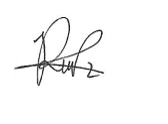 Rayhan Naufal HibatullahNIS 131410031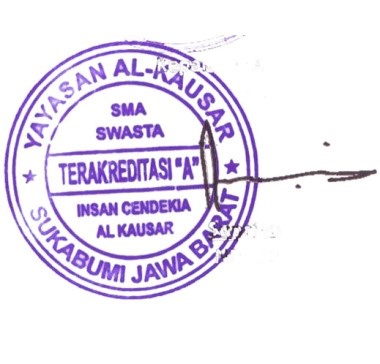 Menyetujui,  Kepala Sekolah,Supriyatin, S.Si.NIY 20505135Ketua Panitia,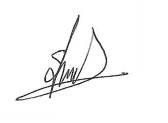 A Mudhoffar Shaddiq A.NIS 131410001